Moorside Primary School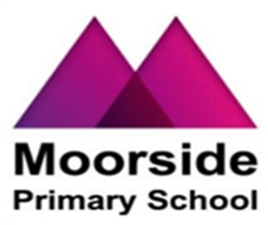 Music policyMOORSIDE PRIMARY SCHOOL                                  PURPOSE, VISION & VALUESOur PurposeMoorside Primary is a school at the heart of our diverse community in the West End of Newcastle. We pride ourselves in being a caring school community where everyone is welcome.We strive to deliver an outstanding education for all our children. We help everyone to become caring and active citizens We encourage everyone to thrive and achieve their full potential. Our Vision We want everyone in our school to work together to make us as good as any school can be.We want to create new opportunities for everyone to succeed.We want to create a culture which broadens all of our horizons.We want everyone to be able to tackle the challenges we will face in an ever changing world. We want all of our children to effectively engage with each other and with our community.Our valuesWe all believe thatOur local community deserves a school they can be proud ofWe are a caring community where everyone is welcomeWe all value, respect and support each otherOur community has the right to be safe and healthy.Our children should have the chance to enjoy and be enthused by their time in our schoolWe all work together to make sure thatEveryone always tries their best and takes pride in all that they doEveryone demonstrates good manners at all timesEveryone respects each other and shows considerationEveryone respects and cares for our environment and resources Everyone celebrates each other’s successes and achievementsAims Music also contributes to a pupil’s personal and social development as well as their creative development. Music is a unique way of communicating that can inspire and motivate pupils.  It is a vehicle for personal expression.  Music reflects the culture and society we live in and so the teaching and learning of music enables pupils to better understand the world and the community in which they live.   We provide opportunities for all pupils to create, play, perform and enjoy music, and to develop the skills to appreciate a wide variety of musical forms. The teaching of music at Moorside enables pupils to:know and understand how sounds and music are made through a variety of instruments know how sounds are organised into musical structuresknow how music is composed and written in terms of symbols and  notationknow how music is influenced by the time, place and purpose for which it was writtendevelop the interrelated skills of performing, composing and appreciating musicenjoy and appreciate a wide variety of musical stylesdevelop own opinions about the quality and effect of different types of musicApproaches to teaching and learning At Moorside, pupils are encouraged to participate in a variety of musical experiences through which we aim to build the confidence of all pupils. The teaching focuses on developing:both listening and appraisal skills including being able to identify pitch, duration, dynamics, tempo, timbre, texture and structurethe ability to sing in tune and play a variety of instruments – both tuned and un-tunedthe skills to allow pupils to perform in both solo contexts and as part of an ensemble with increasing accuracy, fluency, control and expressionknowledge of musical notation both rhythmic, pitch and the treble clef stavethe ability to improvise and compose music for a range of purposes Newcastle Music Service input into the music curriculum across the year for all pupils. This has provided opportunities for additional teaching and learning experiences for pupils. Each year group, throughout their school journey  have an opportunity to learn and play an individual instrument, including trumpet, samba drums and ukulele, leading to performances in the wider community. After school clubs have also provided the opportunity for small groups of pupils to learn a musical instrument, including violin and recorder, and to partake in the school choir. Music curriculum planningWe teach the knowledge, skills and understanding set out in the National urriculum and within each year group, there is a termly focus on each of these areas:link to a themefamous composertechnical notationAt all stages music teaching will develop each of the interrelated skills of performing, composing and appraising. It will also involve pupils being able to extend these skills by applying listening skills and knowledge and understanding of music.Foundation StageDuring the Early Years Foundation Stage music is delivered through a hands on and practical approach, which makes links with topics and the Characteristics of Effective Learning. Development Matters is used to plan and assess the learning of pupils.AssessmentAssessment for learning is continuous throughout the planning, teaching and learning cycle. It is carried out in a variety of ways including observing pupils in their learning and questioning, discussing and listening to pupils. Music assessments are purposeful and designed to inform and shape the future learning, allowing progression for all pupils.Equality and InclusionWe ensure that all pupils have the opportunity to gain and develop their musical knowledge and understanding. Our expectations do not limit pupil achievement. Music is valued as a vehicle for the development of language skills by encouraging pupils to talk constructively about their experiences and observations. We develop all pupils’ enquiry by encouraging the ability to ask questions and to think critically.Date to be implemented May 2019 Date to be reviewed January 2020 